Tugas Keamanan Jaringan KomputerFive Common Vulnerabilities and Exposures Dos Attack in Windows Server 2008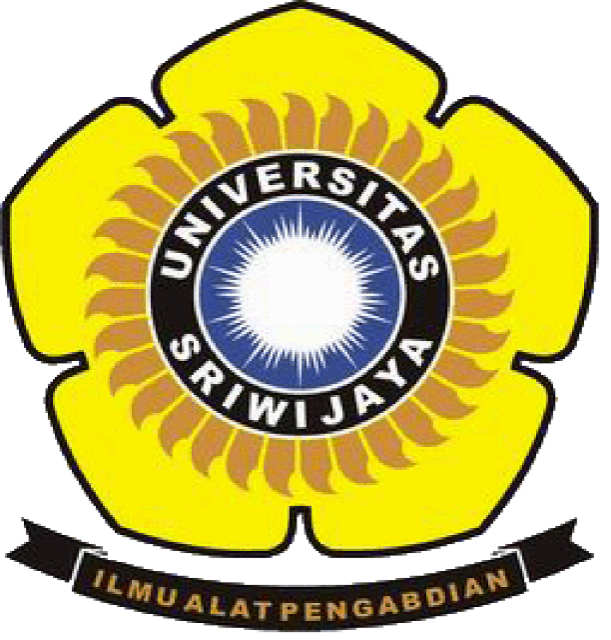 Nama	: Aidil Fitri YansyaNIM	: 09011281419054Kelas	: SK8 PILDosen Pembimbing : Deris Stiawan, M.T., Ph.DJURUSAN SISTEM KOMPUTERFAKULTAS ILMU KOMPUTERUNIVERSITAS SRIWIJAYAVulnerability Details : CVE-2017-11788